                 Территория продаж «ВОДНЫЙ МИР»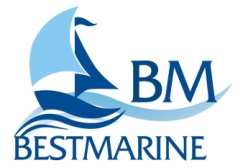                                                         www.bestmarine.ru                                                     Катамаран Борей (новый)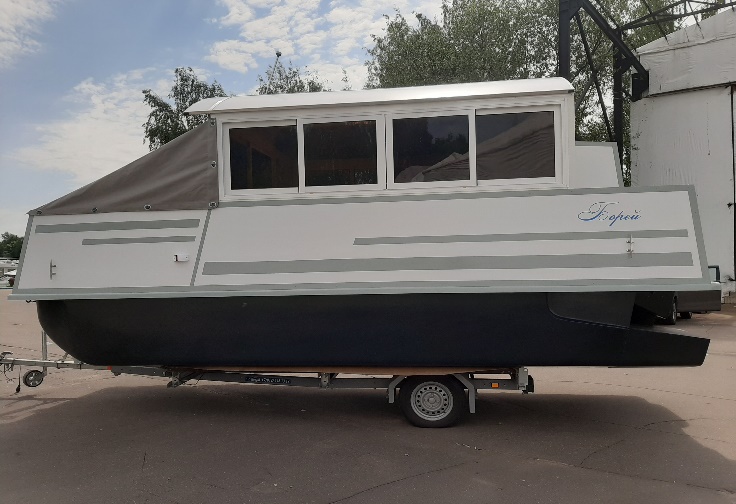 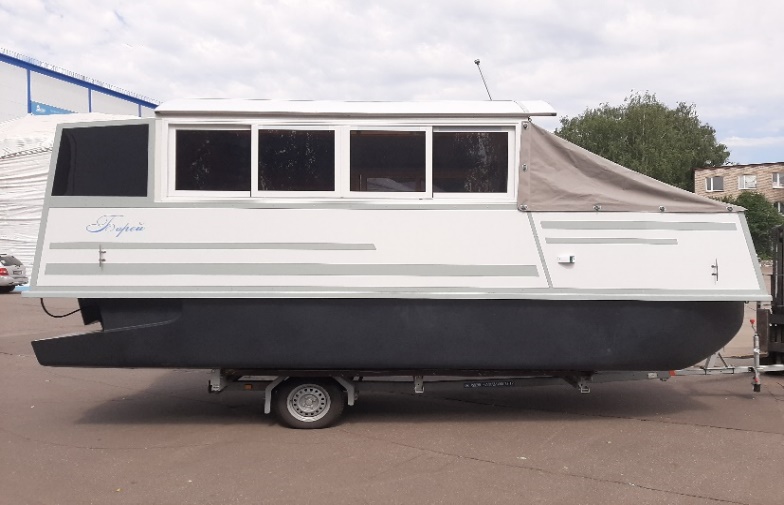 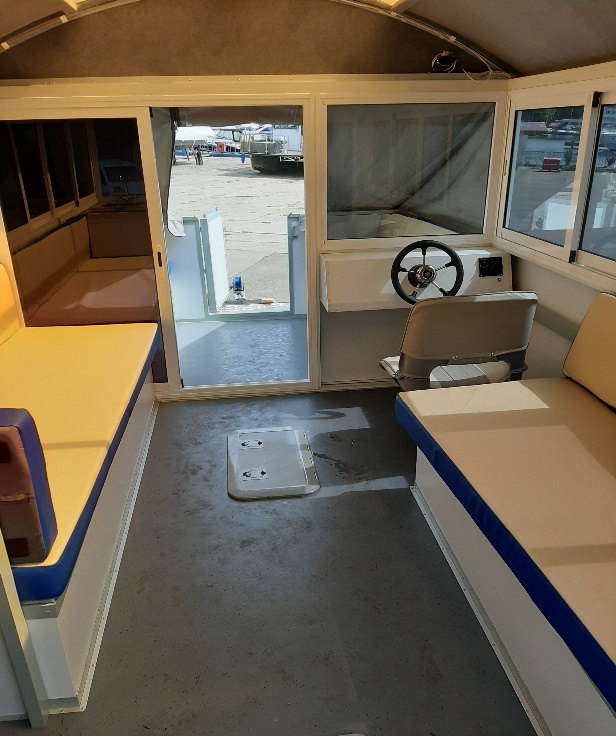 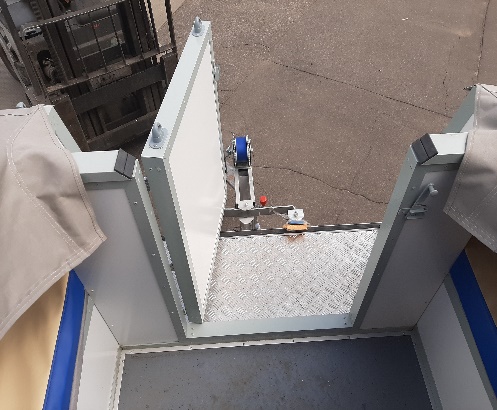 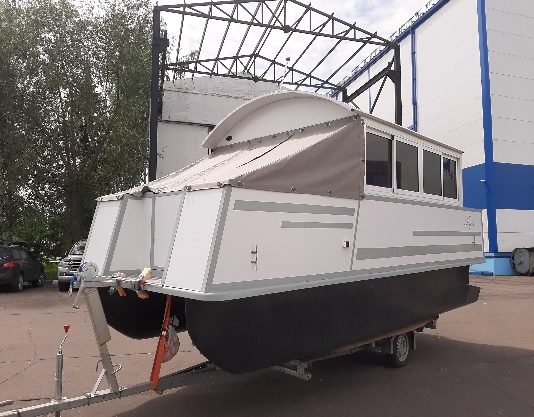 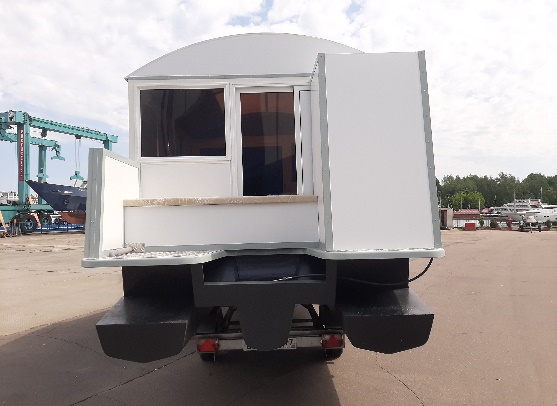 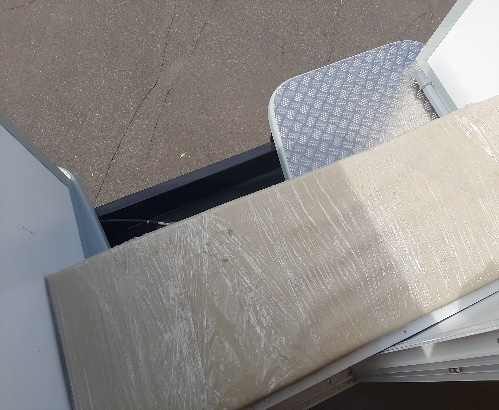 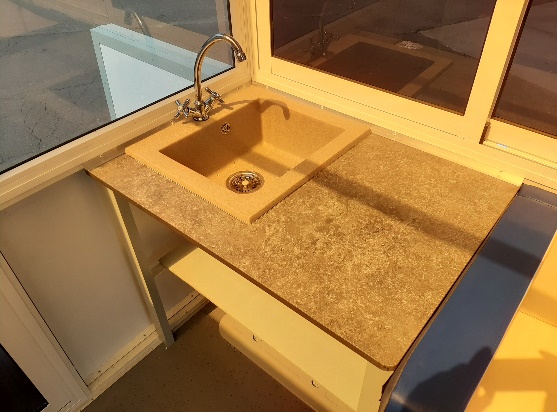 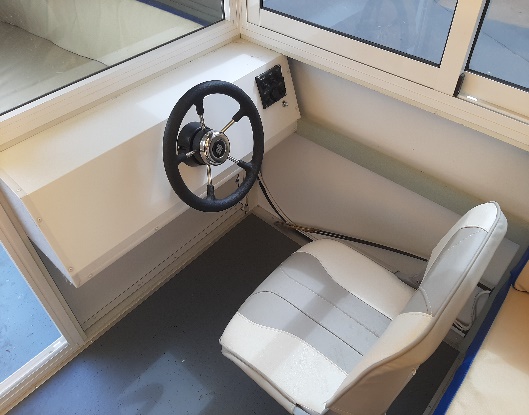 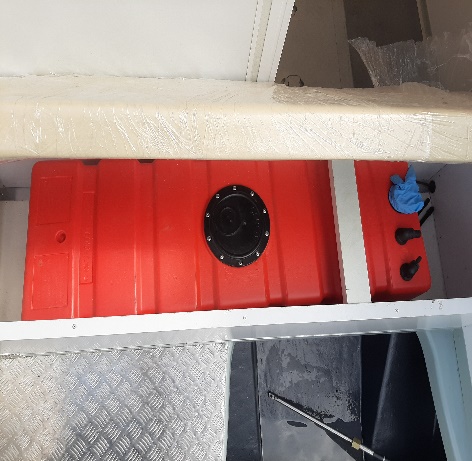 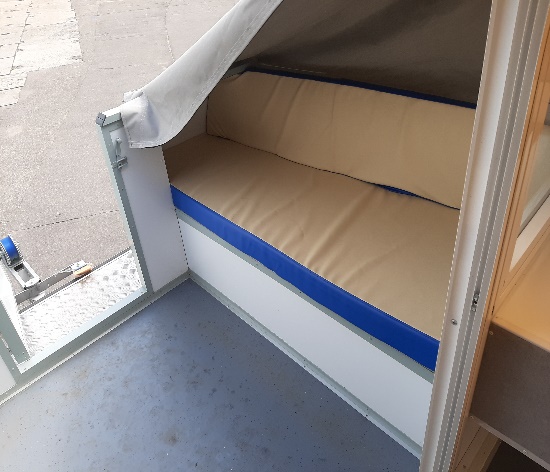 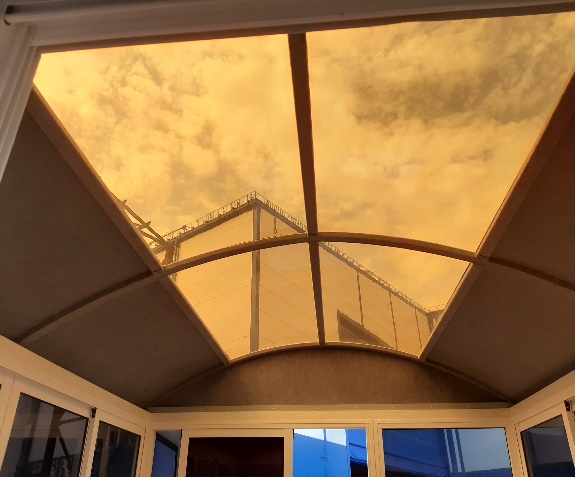 Дополнительная информацияБазовая комплектация катамарана:- корпус в сборе (боковые поплавки, центральный поплавок, палуба, полурубка)- оснащение полурубки (рулевой пост, диваны с рундуками)- бортовая электросеть (выключатель массы, розетка 12 В, прикуриватель, плафоны внутреннего освещения, наружный звуковой сигнал, ходовые огни, система автоматического осушения)- стационарная топливная система- средства швартовки и буксировкиВ качестве дополнительной комплектации на судне могут быть установлены:- подвесной лодочный мотор (до 140 л.с.)- система газом и реверсом- тросовое или гидравлическое управление рулём- стартенная и сервисная АКБ- тент для транспортировки и хранения- дворник лобового стекла- якорь- эхолот/картплоттер/навигатор- комплект приборов- аккустическая система в морском исполнении- трейлер- откидная стремянка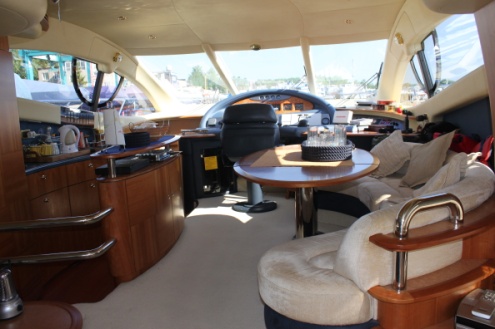 МО, г. Долгопрудный, ул. Якова Гунина, д. 1Телефон: (495) 626-97-00Длина (м):5.85Ширина (м):2.51Высота (м):2.13Грузоподъёмность (кг):800 Максимально устанавливаемый двигатель (кВт/л.с.):            108(140)Максимальная скорость (км/ч):                 30Запас топлива (л): 110Пассажировместимость (чел.): 6Число кают: 1Спальных мест (чел.):  2 Год постройки:2020Страна производитель:              РоссияМесто нахождения:  г. МоскваЦена (руб.):  1 300 000